Олимпиада 2019 по русскому языку и математике во 2-4 классах      Работа с одаренными детьми в начальных классах ведется в плане развития учебно – познавательных, коммуникативных, личностных, информационных компетенций через: участие в предметных олимпиадах различных уровней, предметных неделях, конкурсах, проектной, исследовательской деятельности, участие в научно – практических конференциях.      Работа с одаренными детьми и обучаемыми, позитивно мотивированными на учебу, традиционно ведется по всем предметам. Педагоги используют индивидуальные и групповые задания для обучения, ориентируют школьников на дополнительную литературу с указанием источника получения информации.      С 16 декабря по 20 декабря во 2-4 классах был проведен школьный этап олимпиады по русскому языку и математике.  В олимпиаде приняли участие 45 учащихся. По русскому языку 1 место заняли: Мансурова З. – 2-б класс – учитель Ябузарова А.Я.                             Мансурова М. – 3-б класс – учитель Анасова А.О.                             Идрисова Х. -       3-б класс – учитель Анасова А.О.                             Назаева Х. -         4-б класс – учитель Юсупова М.А. 2 место заняли: Джантемирова З. – 2- б класс – учитель Ябузарова А.Я.                              Мутуева Х.  – 3-б класс – учитель – Анасова А.О.                              Темирханова З.  – 3-в класс – учитель – Ганищева А.М.                               Хайрулаев М. – 4-а класс – учитель – Ябузарова З.Я.  3 место заняли: Джайрулаева М. – 2-б класс – учитель Ябузарова А.Я.                               Абдулсаламова Х. – 3-а класс- учитель Дадаева Р.Г.                               Шираева Х. – 3-б класс – учитель Анасова А.О.                               Магомедова С. – 4-б класс – учитель Юсупова М.А.По математике 1 место заняли: Шемеева П.  – 2-б класс – учитель Ябузарова А.Я.                             Шираева Х. – 3-б класс – учитель учитель Анасова А.О.                             Идрисова З. – 3- б класс – учитель Анасова А.О.                             Назаева Х. -         4-б класс – учитель Юсупова М.А. 2 место заняли: Заидов  З. – 2- б класс – учитель Ябузарова А.Я.                              Ганаматов А. – 3-б класс – учитель Ябузарова А.Я.                              Абдулсаламова Х. – 3-а класс- учитель Дадаева Р.Г                              Качалаев У.  – 3-б класс – учитель – Анасова А.О.                              Асирдинова П. – 4-б класс – учитель Юсупова М.А. 3 место заняли: Мансурова З. – 2-б класс – учитель Ябузарова А.Я.                              Шихсаидов М. – 2-в класс – учитель Гаджиева П.А.                              Усаматов И. – 3-б класс – учитель Анасова А.О.                              Абакарова А. – 3-б класс – учитель Анасова А.О.                              Абдулбасиров М. – 4-б класс – учитель Юсупова М.А.Поздравляем победителей!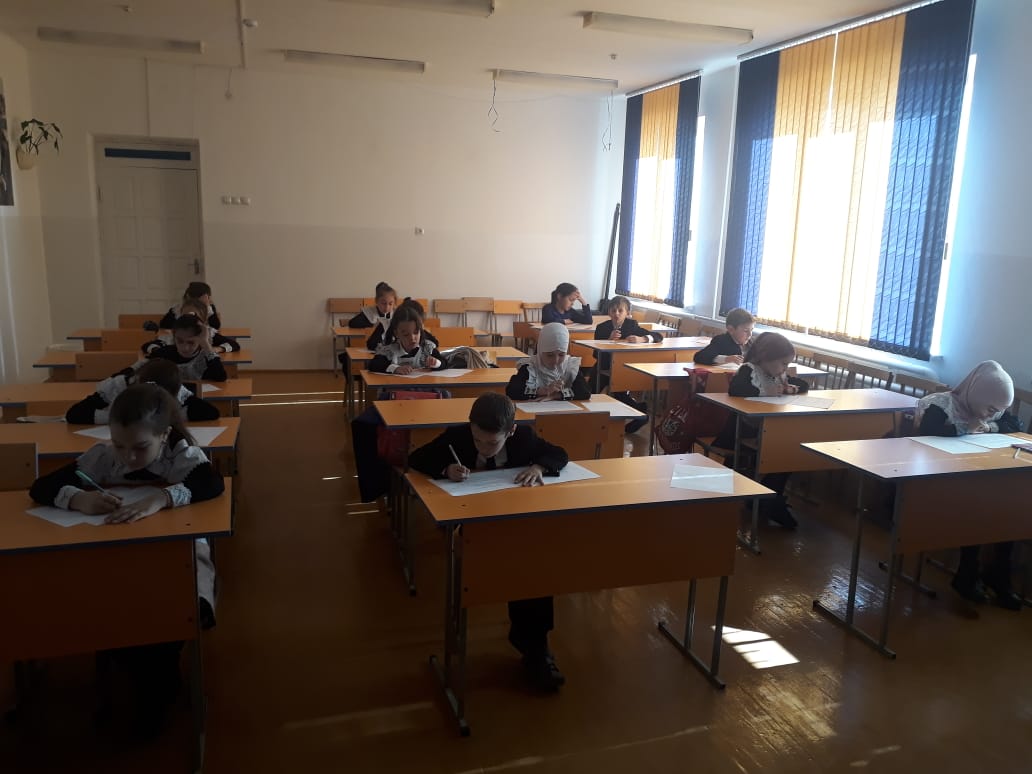 